Bölüm I. Komite tarafından doldurulur.*Sınav evrakı/kaydı, ilgili bölümde tutulur.**** Toplam kredinin 1/3’ünden çok olmamalıdırBölüm II. Anabilim Dalı Başkanı ve Enstitü Müdürü Onayı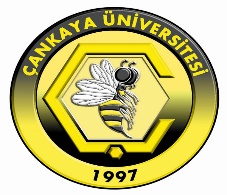   ÇANKAYA ÜNİVERSİTESİ   Fen Bilimleri Enstitüsü  Doktora Yeterlik Sınav Sonucu FormuÖğrenci Ad Soyad:Öğrenci Ad Soyad:Öğrenci No:Program Adı:      Program Adı:      Program Adı:      Program Adı:      Program Adı:      Tez Başlığı: Tez Başlığı: Tez Başlığı: Tez Başlığı: Tez Başlığı: Varsa, Önceki Sınav Tarihi:Varsa, Önceki Sınav Tarihi:Varsa, Önceki Sınav Tarihi:Varsa, Önceki Sınav Tarihi:Varsa, Önceki Sınav Tarihi:Yazılı Sınav Tarihi	: Yer  : Yer  : Yer  : Saat  :Sözlü Sınav Tarihi	:Yer  : Yer  : Yer  : Saat  :DeğerlendirmeDeğerlendirmeDeğerlendirmeYazılı Sınav* Başarılı    Başarısız    KatılmadıOrtalama Sınav Notu: ……………/100Sözlü Sınav* Başarılı    Başarısız    KatılmadıOrtalama Sınav Notu: ………………/100Karar Başarılı  BaşarısızYazılı Sınav* Başarılı    Başarısız    KatılmadıOrtalama Sınav Notu: ……………/100Sözlü Sınav* Başarılı    Başarısız    KatılmadıOrtalama Sınav Notu: ………………/100 Oy Birliği      Oy ÇokluğuAkademik Unvan, Ad ve Soyad**İmzaDanışman                                                                                                   (oy hakkı var/yok)***1. Üye2. Üye3. Üye4. Üye5. Üye** Dışardan en az iki üye gerekmektedir.*** Enstitü Yönetim Kurulu tarafıdan belirlenir.** Dışardan en az iki üye gerekmektedir.*** Enstitü Yönetim Kurulu tarafıdan belirlenir.** Dışardan en az iki üye gerekmektedir.*** Enstitü Yönetim Kurulu tarafıdan belirlenir.Varsa, alması gereken ek ders(ler)****:Ek yorum/notlar:Varsa, alması gereken ek ders(ler)****:Ek yorum/notlar:Varsa, alması gereken ek ders(ler)****:Ek yorum/notlar:Ana Bilim Dalı BaşkanıİmzaTarihEnstitü MüdürüİmzaTarih